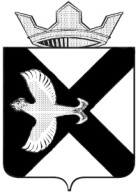 п. БоровскийТюменского района Тюменской областиВ соответствии с Федеральным законом от 06.10.2003 № 131-ФЗ «Об общих принципах организации местного самоуправления в Российской Федерации», Уставом муниципального образования посёлок Боровский, утверждённым решением Боровской поселковой Думы от 17.06.2005 № 59, на основании Решения антитеррористической комиссии Тюменского муниципального района от 21.09.2017 г.:1. Постановление Администрации муниципального образования поселок Боровский от 22.01.2016 № 10 «Об организации деятельности антитеррористической комиссии в муниципальном образовании поселок Боровский» с 01.01.2018 г. считать утратившим силу;2. Опубликовать настоящее постановление на официальном сайте администрации муниципального образования поселок Боровский в информационно-телекоммуникационной сети Интернет www.borovskiy-adm.ru;3. Контроль за выполнением настоящего постановления оставляю за собой.АДМИНИСТРАЦИЯМУНИЦИПАЛЬНОГО ОБРАЗОВАНИЯПОСЕЛОК БОРОВСКИЙПОСТАНОВЛЕНИЕАДМИНИСТРАЦИЯМУНИЦИПАЛЬНОГО ОБРАЗОВАНИЯПОСЕЛОК БОРОВСКИЙПОСТАНОВЛЕНИЕАДМИНИСТРАЦИЯМУНИЦИПАЛЬНОГО ОБРАЗОВАНИЯПОСЕЛОК БОРОВСКИЙПОСТАНОВЛЕНИЕАДМИНИСТРАЦИЯМУНИЦИПАЛЬНОГО ОБРАЗОВАНИЯПОСЕЛОК БОРОВСКИЙПОСТАНОВЛЕНИЕАДМИНИСТРАЦИЯМУНИЦИПАЛЬНОГО ОБРАЗОВАНИЯПОСЕЛОК БОРОВСКИЙПОСТАНОВЛЕНИЕАДМИНИСТРАЦИЯМУНИЦИПАЛЬНОГО ОБРАЗОВАНИЯПОСЕЛОК БОРОВСКИЙПОСТАНОВЛЕНИЕАДМИНИСТРАЦИЯМУНИЦИПАЛЬНОГО ОБРАЗОВАНИЯПОСЕЛОК БОРОВСКИЙПОСТАНОВЛЕНИЕАДМИНИСТРАЦИЯМУНИЦИПАЛЬНОГО ОБРАЗОВАНИЯПОСЕЛОК БОРОВСКИЙПОСТАНОВЛЕНИЕ28декабря2017 г.№226Об отмене постановления от 22.01.2016 № 10 «Об организации деятельности антитеррористической комиссии в муниципальном образовании поселок Боровский»Глава муниципального образованияС.В. Сычева